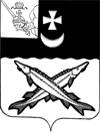 КОНТРОЛЬНО-СЧЕТНАЯ КОМИССИЯ БЕЛОЗЕРСКОГО МУНИЦИПАЛЬНОГО РАЙОНАЗАКЛЮЧЕНИЕфинансово  -  экономической    экспертизы   на  проект  постановления  администрации Белозерского муниципального района об утверждении предложений по перечню имущества, предлагаемого к передаче из муниципальной собственности Белозерского муниципального района Вологодской области в собственность Вологодской области                                                                                                       от  20.06.2014 Экспертиза проекта проведена на основании пункта 7 статьи 12 Положения о контрольно-счетной комиссии района, утвержденного решением Представительного Собрания района от 27.02.2008 года №50 (в редакции решения от 24.09.2013 года №81).         В результате экспертизы установлено:          Проект постановления предусматривает  утверждение предложений по перечню имущества, предлагаемого к передаче из муниципальной собственности Белозерского муниципального района Вологодской области в собственность Вологодской области.           В соответствии с ч.11 ст.154 Федерального закона от 22.08.2004 №122 «О внесении изменений в законодательные акты Российской Федерации и признании утратившими силу некоторых законодательных актов Российской Федерации в связи с принятием федеральных законов «О внесении изменений и дополнений в Федеральный закон «Об общих принципах организации законодательных (представительных)  и исполнительных органов государственной власти субъектов Российской Федерации» находящееся в муниципальной собственности имущество подлежит безвозмездной передаче в собственность субъекта Российской Федерации в случае, если указанное имущество используется государственными учреждениями или субъектами Российской Федерации для целей, установленных в соответствии  с настоящим Федеральным законом и со ст.26.11 Федерального закона от 06.10.1999 № 184 «Об общих принципах организации законодательных (представительных) и исполнительных органов государственной власти субъектов Российской Федерации».  Согласно указанной статье  в собственности субъекта Российской Федерации может находиться  имущество аэропортов и аэродромов гражданской авиации, включая имущество, необходимое для их содержания, развития и организации их эксплуатации.          Передача имущества осуществляется в соответствии с перечнем документов, установленных Постановлением Правительства РФ от 13 июня 2006г. №374 «О перечнях документов, необходимых для принятия решения о передаче имущества из федеральной собственности в собственность субъекта Российской Федерации или муниципальную собственность, из собственности субъекта Российской Федерации в федеральную собственность или муниципальную собственность, из муниципальной собственности в федеральную собственность или собственность субъекта Российской Федерации». Решением Представительного собрания Белозерского муниципального района от 29.04.2008 №65 Глава  Белозерского муниципального района уполномочен утверждать предложения о передаче имущества из муниципальной собственности района в федеральную собственность или собственность субъекта Российской Федерации.         Для принятия решения о передаче имущества из муниципальной собственности в собственность субъекта Российской Федерации представлены предложения по перечню имущества, предлагаемого к передаче. К передаче предложено имущество, находящееся в бывшем аэропорту г. Белозерска, а именно:- пассажиро - служебное здание;- взлетно - посадочная полоса, рулежная дорожка, перрон;- домик для ДПРМ;- подстанция КТП-63;- водомаслогрейка;- земельный участок.        На вышеперечисленное имущество имеются свидетельства о государственной регистрации права собственности. Все имущество находится в казне района.  Свидетельство о государственной регистрации права собственности на земельный участок площадью 250000 кв. метров получено в Управлении Федеральной службы государственной регистрации, кадастра и картографии по Вологодской области 16 мая 2014 года. Согласно информации Управления имущественных отношений от 17 июня 2014 года расходы по регистрации права собственности на земельный участок не произведены. На основании постановления администрации Белозерского муниципального района Вологодской области от 08.07.2013 № 763 земельный участок площадью 250000 кв. метров предоставлен в постоянное (бессрочное) пользование САУ лесного хозяйства ВО «Авиалесоохрана». Указанное учреждение осуществляет следующие виды деятельности:- мониторинг пожарной опасности в лесах и лесных пожаров;- тушение лесных пожаров;- осуществление авиационных работ с целью сбора, обработки  и передачи информации по организации рационального использования лесов на территории Вологодской области;- проведение профилактических противопожарных мероприятий;- выполнение поисково-спасательных работ и т.д.  За период с 2007 года содержание зданий, расположенных на указанном земельном участке, производится пользователем - САУ лесного хозяйства ВО «Авиалесоохрана».         Расходование средств районного бюджета на содержание указанного имущества не производится. Имеется письмо Департамента лесного комплекса Вологодской области от 04.06.2014 № 21-01/129, дающего согласие на передачу в собственность Вологодской области имущества, используемого САУ лесного хозяйства ВО «Авиалесоохрана» на правах безвозмездного и постоянного бессрочного пользования.                  Согласно договору от 01 июня 2005 года № 329 с СФГБУ «Северное управление по гидрометеорологии и мониторингу окружающей среды» часть пассажиро - служебного здания площадью 35,4 кв. метра сдается в аренду. За период с 1 января 2006 года получено арендной платы в размере 63,9 тыс. руб. В 2014 году размер арендной платы составляет 941 руб. 94 коп. в месяц, предполагаемая сумма поступления арендной платы в 2014 году составит 11,3 тыс. руб.Таким образом, при передаче имущества в собственность Вологодской области, в районный бюджет не будет поступать арендная плата от сдачи имущества. Отсутствие поступления арендной платы, как источника пополнения бюджета, отрицательно скажется на эффективности передачи имущества из муниципальной собственности в собственность субъекта.  Однако, в аренду сдается лишь незначительная часть площади передаваемого здания (15,2%). Для выделения арендуемой площади в долевую собственность потребуются дополнительные затраты.  Кроме того, арендуемая площадь имеет места общего пользования в здании, не имеет отдельного входа. Таким образом, выделение этой площади в отдельную собственность будет нецелесообразным.  Принятие положительного решения по передаче имущества в собственность Вологодской области позволит в дальнейшем избежать расходов по обслуживанию данного имущества. Исходя из вышеизложенного,  можно сделать вывод о том, что имущество, которое в настоящее время используется по прямому назначению, подлежит передаче в собственность субъекта Российской Федерации. Выводы по состоянию вопроса, в отношении которого проводится экспертиза: Проект постановления рекомендовать к принятию.   Инспектор контрольно-счетной комиссииБелозерского муниципального района:                               В.М.Викулова